Поступление налогов и сборов в консолидированный бюджет Ивановской области за январь-февраль 2019 года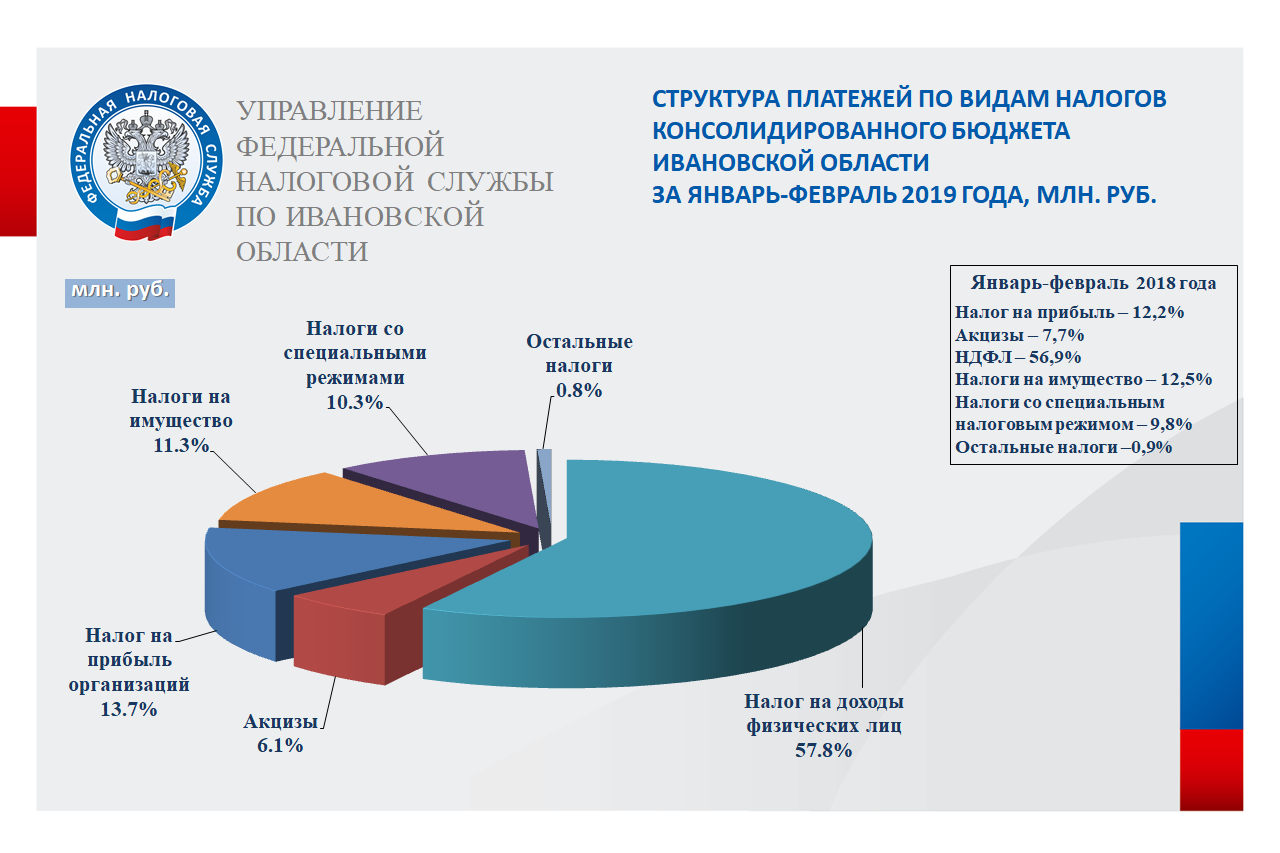 